-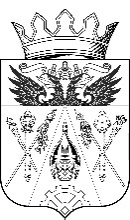 АДМИНИСТРАЦИЯ ИСТОМИНСКОГО СЕЛЬСКОГО ПОСЕЛЕНИЯПОСТАНОВЛЕНИЕ«21» августа 2017 г.                        х. Островского                                           № 220Об утверждении административного регламента по предоставлению муниципальной услуги "Постановка граждан на учет в качестве нуждающихся в жилых помещениях, предоставляемых по договорам социального найма"В целях реализации Концепции снижения административных барьеров и повышения доступности государственных и муниципальных услуг, руководствуясь Федеральным законом от 27.07.2010 N 210-ФЗ "Об организации предоставления государственных и муниципальных услуг", Уставом муниципального образования "Аксайское городское поселение", в соответствии с Земельным кодексом Российской Федерации от 25.10.2001 № 136-ФЗ, с Федеральным законом от 06.10.2003 № 131-ФЗ «Об общих принципах организации местного самоуправления в Российской Федерации», Федеральным законом от 25.10.2001 № 137-ФЗ «О введении в действии Земельного кодекса Российской Федерации» (ред. от 08.06.2015), решением Собрания депутатов Истоминского сельского поселения от 29.01.2015 № 98 «Об утверждении Положения «Об определении порядка управления и распоряжения земельными участками на территории Истоминского сельского поселения», Постановлением Главы Администрации Истоминского сельского поселения от 29.01.2015 № 20 «Об утверждении реестра муниципальных услуг муниципального образования «Истоминское сельское поселение»,-ПОСТАНОВЛЯЮ:1. Утвердить Административный регламент по предоставлению муниципальной услуги "Постановка граждан на учет в качестве нуждающихся в жилых помещениях, предоставляемых по договорам социального найма", согласно приложению к постановлению.2. Признать утратившими силу Постановление Администрации Истоминского сельского поселения от 04.04.2013 № 145 «Об утверждении административного регламента по предоставлению муниципальной услуги "Постановка граждан на учет в качестве нуждающихся в жилых помещениях, предоставляемых по договорам социального найма"».3. Опубликовать настоящее постановление в Вестнике Истоминского сельского повеления и разместить на официальном сайте Администрации Истоминского сельского поселения в сети Интернет.4. Постановление вступает в силу со дня его официального опубликования в информационном бюллетене Истоминского сельского поселения.5. Контроль за исполнением настоящего постановления возложить на заместителя Главы Администрации Истоминского сельского поселения Кудовбу Д.А.Глава АдминистрацииИстоминского сельского поселения					Л.Н. ФлютаПостановление вносит сектор архитектуры и земельных отношений Администрации Истоминского сельского отношений 	 Приложениек постановлению Администрации Истоминского сельского поселенияот 21.08.2017 № 220Административный регламентпредоставления муниципальной услуги "Постановка граждан на учет в качестве нуждающихся в жилых помещениях, предоставляемых по договорам социального найма"Общие положения 1.1.	Административный регламент по предоставлению муниципальной услуги «Постановка на учет граждан в качестве нуждающихся в жилых помещениях, предоставляемых по договорам социального найма» (далее - Административный регламент), разработан в целях повышения качества оказания и доступности муниципальных услуг, создания комфортных условий для получателей муниципальных услуг в сфере градостроительства и архитектуры, и определяет сроки и последовательность действий (административных процедур) по предоставлению муниципальной услуги «Постановка на учет граждан в качестве нуждающихся в жилых помещениях, предоставляемых по договорам социального найма».1.2.	Муниципальную услугу «Постановка на учет граждан в качестве нуждающихся в жилых помещениях, предоставляемых по договорам социального найма» предоставляет Администрация Истоминского сельского поселения (далее - Администрация).1.3.	В предоставлении муниципальной услуги могут быть задействованы также следующие органы и организации (далее - органы и организации, участвующие в процессе оказания муниципальной услуги):- Муниципальное автономное учреждение Аксайского района «Многофункциональный центр по предоставлению государственных и муниципальных услуг» (далее - МФЦ);2. Стандарт предоставления муниципальной услуги.2.1.	Получателями муниципальной услуги «Постановка на учет граждан в качестве нуждающихся в жилых помещениях, предоставляемых по договорам социального найма» являются:- физические лица;- юридические лица.2.2.	Полномочия по предоставлению муниципальной услуги «Постановка на учет граждан в качестве нуждающихся в жилых помещениях, предоставляемых по договорам социального найма» осуществляются в соответствии с: - Жилищным кодексом российской Федерации от 29.12.2004 г. № 188-ФЗ («Российская газета» от 12.01.2005 г. № 3670)- Федеральный закон от 06.10.2003 № 131-ФЗ «Об общих принципах организации местного самоуправления в Российской Федерации» (ст.14, 16);- Федеральным законом от 24.11.1995 № 181-ФЗ «О социальной защите инвалидов в Российской Федерации»,-  Областной закон Ростовской области от 07.10.2005 № 363-ЗС «Об учете граждан в качестве нуждающихся в жилых помещениях, предоставляемых по договору социального найма на территории Ростовской области»; -    Постановление Правительства Ростовской области от 04.05.2012 № 354 «Об утверждении Положения о порядке признания граждан малоимущими в целях обеспечения жилыми помещениями по договорам социального найма и организации учета граждан в качестве нуждающихся в жилых помещениях»; -     Постановление Правительства Ростовской области от 25.06.2012 № 539 «Об обеспечении жилыми помещениями и расходовании субвенций на осуществление полномочий по обеспечению жилыми помещениями детей-сирот и детей, оставшихся без попечения родителей, лиц из их числа в возрасте от 18 до 23 лет, детей, находящихся под опекой (попечительством)»2.3.	Порядок информирования о муниципальной услуге.Информация о муниципальной услуге предоставляется непосредственно в помещении Администрации Истоминского сельского поселения  и МФЦ, а также с использованием средств телефонной связи, электронного информирования, вычислительной и электронной техники, посредством размещения на Интернет-ресурсах органов и организаций, участвующих в процессе оказания муниципальных услуг, в средствах массовой информации, посредством издания информационных материалов.Ответственным за предоставление муниципальной услуги, является Администрация Истоминского сельского поселения (далее - Администрация).Место нахождения Администрации: 346707, Ростовская область, Аксайский район, п. Дорожный, ул. Центральная 25 а. Телефоны: (86350) 28-3-31, факс (86350) 28-3-31.Адрес электронной почты: sp02025@donpac.ru.Адрес сайта: http://истоминская-администрация.РФ. Режим работы Администрации: понедельник-пятница с 8:00 до 17:00 (в предпраздничные дни с 8:00 до 16:00); перерыв с 12:00 до 13:40; выходные дни: суббота, воскресение.Приемные дни: вторник, четверг (86350) 28-3-31. Организации, участвующие в предоставлении муниципальной услуги: Сведения о центрах удаленного доступа МФЦ: Информация о процедуре предоставления муниципальной услуги сообщается при личном или письменном обращении заявителя, включая обращение по электронной почте, по номерам телефонов для справок, размещается на Интернет-сайте, информационных стендах, в СМИ. Информация о процедуре предоставления муниципальной услуги предоставляется бесплатно.Информирование заявителей осуществляется должностными лицами Администрации Ольгинского сельского поселения, сотрудниками МФЦ.Информирование заявителей по электронной почте должно осуществляться не позднее десяти дней с момента получения сообщения. Письменные обращения    заявителей о порядке предоставления муниципальных услуг рассматриваются должностными лицами Администрации Истоминского сельского поселения, сотрудниками МФЦ, с учетом времени подготовки ответа заявителю, в срок, не превышающий 30 календарных дней с момента получения обращения.При ответах на телефонные звонки и устные обращения должностное лицо подробно и в вежливой форме информирует обратившихся по интересующим их вопросам. Ответ на телефонный звонок должен содержать информацию о наименовании подразделения, фамилии, имени, отчестве и должности работника, принявшего телефонный звонок.На информационных стендах содержится следующая информация:- график (режим) работы, номера телефонов, адрес Интернет-сайта и электронной почты;- порядок обжалования решения, действия или бездействия органов, участвующих в процессе оказания муниципальной услуги, их должностных лиц и работников;- перечень документов, необходимых для получения муниципальной услуги; - образцы заполнения заявлений заявителем.На Интернет-сайте содержится следующая информация: - схема проезда, график (режим) работы, номера телефонов, адрес электронной почты;- процедура предоставления муниципальной услуги;- порядок обжалования решения, действия или бездействия органов, участвующих в процессе оказания муниципальной услуги, их должностных лиц и работников;- перечень документов, необходимых для получения муниципальной услуги.2.4.	Перечень документов, необходимых для получения муниципальных услуг.Перечень документов, необходимых для получения муниципальной услуги, указан в Приложении № 1 к Административному регламенту.2.5.	Перечень оснований для отказа в предоставлении муниципальной услуги.Основаниями для отказа в предоставлении муниципальной услуги являются:- отсутствие хотя бы одного из документов, указанных в Приложении № 1 к Административному регламенту;- несоответствие представленных документов, по форме или содержанию, требованиям действующего законодательства, а также содержание в документе неоговоренных приписок и исправлений;- обращение за получением муниципальной услуги ненадлежащего лица;Решение об отказе в предоставлении муниципальной услуги может быть обжаловано в суд в порядке, предусмотренном Федеральным законом от 08.03.2015 № 21-ФЗ «Кодекс административного судопроизводства Российской Федерации».2.6.	Условия и сроки предоставления муниципальной услуги.Заявитель, обратившийся с целью получения муниципальной услуги, принимается должностным лицом Администрации Истоминского сельского поселения или должностным лицом МФЦ, ответственным за прием документов для оказания муниципальной услуги, в день обращения.Заявление с пакетом документов регистрируется в день подачи.Максимально допустимое время предоставления муниципальной услуги не должно превышать срок 30 календарных дней.Услуга предоставляется бесплатно. 2.7.	Результат предоставления муниципальной услуги.Результатом предоставления муниципальной услуги является постановка на учет граждан в качестве нуждающихся в жилых помещениях, предоставляемых по договорам социального найма или получение заявителем отказа в постановке на учет граждан в качестве нуждающихся в жилых помещениях, предоставляемых по договорам социального найма.Процедура предоставления услуги завершается путем получения заявителем:- Постановка на учет граждан в качестве нуждающихся в жилых помещениях, предоставляемых по договорам социального найма;- отказ в постановка на учет граждан в качестве нуждающихся в жилых помещениях, предоставляемых по договорам социального найма.2.8.	Время приема заявителей.Часы приема заявителей сотрудниками Администрация Истоминского сельского поселения:Вторник, четверг с 8:00 до 17:00. Перерыв с 12:00 до 13:40.Срок ожидания в очереди при подаче заявления и документов не должен превышать 15 минут.Часы приема заявителей сотрудниками центрального офиса МФЦ:Понедельник, вторник, среда, четверг с 8:00 до 19:00;Пятница с 8:00 до 18:00;Суббота с 8:00-13:00.Часы приема заявителей сотрудниками центров удаленного доступа МФЦ в сельских поселениях:Понедельник – пятница с 8:00 до 17:00, перерыв с 12:00 до 13:48.Срок ожидания в очереди при подаче заявления и документов не должен превышать 15 минут.2.9.	Требования к организации и ведению приема получателей муниципальной услуги.Прием заявителей ведется без предварительной записи в порядке очереди в помещениях Администрации Истоминского сельского поселения, МФЦ, снабженных соответствующими указателями. Указатели должны быть четкими, заметными и понятными для получателей муниципальной услуги.Прием заявителей в МФЦ возможен по предварительной записи.2.10.	Требования к оборудованию мест предоставления муниципальной услугиПомещения для предоставления муниципальной услуги преимущественно должны размещаться на нижних этажах зданий или в отдельно стоящих зданиях. На прилегающей территории оборудуются места для парковки автотранспортных средств.В местах предоставления муниципальной услуги на видном месте размещаются схемы размещения средств пожаротушения и путей эвакуации посетителей и работников.Места ожидания предоставления муниципальной услуги оборудуются стульями, кресельными секциями.Места получения информации оборудуются информационными стендами, стульями и столами.В местах предоставления муниципальной услуги предусматривается оборудование доступных мест общественного пользования (туалетов). Места предоставления муниципальной услуги оборудуются средствами пожаротушения и оповещения о возникновении чрезвычайной ситуации. Места предоставления муниципальных услуг должны быть обеспечены:- условиями для беспрепятственного доступа к объектам и предоставляемым в них услугам;-возможностью самостоятельного или с помощью сотрудников, предоставляющих услуги, передвижения по территории, на которой расположены объекты, входа в такие объекты и выхода из них;-возможностью посадки в транспортное средство и высадки из него перед входом в объекты, в том числе с использованием кресла-коляски и при необходимости с помощью сотрудников, предоставляющих услуги;-надлежащим размещением оборудования и носителей информации, необходимых для обеспечения беспрепятственного доступа инвалидов к объектам и услугам с учетом ограничений их жизнедеятельности;- необходимой для инвалидов звуковой и зрительной информации, а также надписей, знаков и иной текстовой и графической информации знаками, выполненными рельефно-точечным шрифтом Брайля.2.11. Показатели доступности и качества муниципальной услуги.Критериями доступности и качества оказания муниципальной услуги являются:удовлетворенность заявителей качеством услуги;доступность услуги;доступность информации;соблюдение сроков предоставления муниципальной услуги;отсутствие обоснованных жалоб со стороны заявителей по результатам муниципальной услуги.Основными требованиями к качеству предоставления муниципальной услуги являются:а) достоверность предоставляемой заявителям информации о ходе предоставления муниципальной услуги;б) наглядность форм предоставляемой информации об административных процедурах;в) удобство и доступность получения информации заявителями о порядке предоставления муниципальной услуги.г) сопровождение инвалидов, имеющих стойкие расстройства функции зрения и самостоятельного передвижения, и оказание им помощи на объектах;д) допуск на объекты сурдопереводчика и тифлосурдопереводчика;е) допуск на объекты собаки-проводника при наличии документа, подтверждающего ее специальное обучение, выданного в соответствии с приказом Министерства труда и социальной защиты Российской Федерации от 22.06.2015 № 386н;ж) оказание сотрудниками, предоставляющими услуги, иной необходимой инвалидам помощи в преодолении барьеров, мешающих получению услуг и использованию объектов наравне с другими лицами.3.	Состав, последовательность и сроки выполнения административных процедур, требования к порядку их выполнения, в том числе особенности выполнения административных процедур в электронной форме.Постановка на учет граждан в качестве нуждающихся в жилых помещениях, предоставляемых по договорам социального найма.Процесс оказания муниципальной услуги начинается с обращения заявителя в Администрацию Истоминского сельского поселения или МФЦ с заявлением о постановке на учет граждан в качестве нуждающихся в жилых помещениях, предоставляемых по договорам социального найма (Приложение № 2 к Административному регламенту).К заявлению прикладывается пакет документов, предусмотренный п. 7 Административного регламента.    При предъявлении физическим лицом документа, удостоверяющего личность, должностное лицо Администрации Истоминского сельского поселения или должностное лицо МФЦ проверяет срок действия документа; наличие записи об органе, выдавшем документ, даты выдачи, подписи и фамилии должностного лица, оттиска печати, а также соответствие данных документа, удостоверяющего личность, данным, указанным в документах, представленных для  согласования проекта  реконструкции, ремонта и окраски фасадов зданий и сооружений.В ходе приема документов от заинтересованного лица должностное лицо Администрации Истоминского сельского поселения или МФЦ осуществляет проверку представленных документов на предмет:- наличия всех необходимых документов, указанных в Приложении к Административному регламенту;-наличие в заявлении и прилагаемых к нему документах неоговоренных исправлений, серьезных повреждений, не позволяющих однозначно истолковать их содержание.Заявление по просьбе заинтересованного лица может быть сформировано сотрудником, осуществляющим прием заявления, с использованием программных средств. В этом случае заинтересованное лицо своей рукой на заявлении указывает свою фамилию, имя и отчество и ставит подпись.В приеме заявления может быть отказано в следующих случаях:- отсутствия в представленном пакете документов, предусмотренных в Приложении № 1 к Административному регламенту;- наличие в заявлении и прилагаемых к нему документах неоговоренных исправлений, серьезных повреждений, не позволяющих однозначно истолковать их содержание, а также в случае изготовления документов карандашом.При поступлении документов в Администрацию Истоминского сельского поселения, ведущий специалист Администрации в день получения регистрирует их в журнале входящей документации, присваивает регистрационный номер и дату, которые проставляет на заявлении (при получении документов от заявителя) или на сопроводительном письме МФЦ.     Ведущий специалист Администрации передает документы в день их поступления Главе Истоминского сельского поселения или должностному лицу, исполняющему его обязанности.      Глава Истоминского сельского поселения рассматривает запрос с документами и передает их для рассмотрения должностному лицу Администрации Истоминского сельского поселения.     Должностное лицо Администрации Истоминского сельского поселения проводит правовую экспертизу, проводить жилищную комиссию, готовит проект постановления и в течение 20 календарных дней, передает Главе Истоминского сельского поселения на согласование.  Глава Истоминского сельского поселения подписывает проект постановления о постановке на учет граждан в качестве нуждающихся в жилых помещениях, предоставляемых по договорам социального найма в течение 3 рабочих дней. Должностное лицо Администрации Истоминского сельского поселения подготавливает постановления и в течение 2 календарных дней, передает Главе Истоминского сельского поселения на подписание.В случае отказа в постановке на учет граждан в качестве нуждающихся в жилых помещениях, предоставляемых по договорам социального найма заявителю издается постановление за подписью Главы Истоминского сельского поселения  об отказе с указанием  причины.  Срок оказания муниципальной услуги с момента приема заявления до постановке на учет граждан в качестве нуждающихся в жилых помещениях, предоставляемых по договорам социального найма не должен превышать 30 календарных  дней.Блок-схема предоставления муниципальной услуги указана в Приложении № 3 Административного регламента.4. Формы контроля за исполнением Административного регламента4.1.	Текущий контроль за соблюдением последовательности действий и сроков, определенных административными процедурами по предоставлению муниципальной услуги, осуществляется Главой Истоминского сельского поселения (далее - Глава).4.2.	Глава Истоминского сельского поселения планирует работу по организации и проведению контрольных мероприятий, определяет должностные обязанности сотрудников, осуществляет контроль за их исполнением, принимает меры к совершенствованию форм и методов служебной деятельности, обучению подчиненных, несет персональную ответственность за соблюдение законности и сроков при оказании муниципальной услуги.4.3.	Контроль за полнотой и качеством предоставления муниципальной услуги включает в себя проведение проверок, направленных на выявление и устранение причин и условий, вследствие которых были нарушены права и свободы граждан, а также рассмотрение, принятие решений и подготовку ответов на обращения граждан, содержащих жалобы на решения должностных лиц Администрации Истомиского сельского поселения.4.4.	В случае выявления нарушений прав граждан по результатам проведенных проверок в отношении виновных лиц принимаются меры в соответствии с законодательством Российской Федерации.4.5. Проверка соответствия полноты и качества предоставления муниципальной услуги предъявляемым требованиям осуществляется на основании нормативных правовых актов Российской Федерации.5. Порядок обжалования действий (бездействий) и решений, осуществляемых (принятых) в ходе предоставления муниципальной услуги на основании административного регламента5.1. Решения должностных лиц учреждения, принятые в рамках исполнения действий по предоставлению муниципальной услуги, а также их действия или бездействия, могут быть обжалованы в досудебном и судебном порядке. 5.2. Жалоба подается в письменной форме на бумажном носителе, в электронной форме в орган, предоставляющий муниципальную услугу. Жалобы на решения, принятые руководителем органа, предоставляющего муниципальную услугу, подаются в вышестоящий орган (при его наличии) либо в случае его отсутствия рассматриваются непосредственно руководителем органа, предоставляющего муниципальную услугу.5.3. Жалоба может быть направлена по почте, через многофункциональный центр, с использованием информационно-телекоммуникационной сети "Интернет", официального сайта органа, предоставляющего муниципальную услугу, единого портала государственных и муниципальных услуг либо регионального портала государственных и муниципальных услуг, а также может быть принята при личном приеме заявителя.5.4. Особенности подачи и рассмотрения жалоб на решения и действия (бездействие) органов местного самоуправления и их должностных лиц, муниципальных служащих устанавливаются муниципальными правовыми актами.5.5. Жалоба должна содержать:1) наименование органа, предоставляющего муниципальную услугу, должностного лица органа, предоставляющего муниципальную услугу, либо муниципального служащего, решения и действия (бездействие) которых обжалуются;2) фамилию, имя, отчество (последнее - при наличии), сведения о месте жительства заявителя - физического лица либо наименование, сведения о месте нахождения заявителя - юридического лица, а также номер (номера) контактного телефона, адрес (адреса) электронной почты (при наличии) и почтовый адрес, по которым должен быть направлен ответ заявителю;3) сведения об обжалуемых решениях и действиях (бездействии) органа, предоставляющего муниципальную услугу, должностного лица органа, предоставляющего муниципальную услугу, либо муниципального служащего;4) доводы, на основании которых заявитель не согласен с решением и действием (бездействием) органа, предоставляющего муниципальную услугу, должностного лица органа, предоставляющего муниципальную услугу, либо муниципального служащего. Заявителем могут быть представлены документы (при наличии), подтверждающие доводы заявителя, либо их копии.5.6. Жалоба, поступившая в орган, предоставляющий муниципальную услугу, подлежит рассмотрению должностным лицом, наделенным полномочиями по рассмотрению жалоб, в течение пятнадцати рабочих дней со дня ее регистрации, а в случае обжалования отказа органа, предоставляющего муниципальную услугу, должностного лица органа, предоставляющего муниципальную услугу, в приеме документов у заявителя либо в исправлении допущенных опечаток и ошибок или в случае обжалования нарушения установленного срока таких исправлений - в течение пяти рабочих дней со дня ее регистрации. Правительство Российской Федерации вправе установить случаи, при которых срок рассмотрения жалобы может быть сокращен.5.7. По результатам рассмотрения жалобы орган, предоставляющий муниципальную услугу, принимает одно из следующих решений:1) удовлетворяет жалобу, в том числе в форме отмены принятого решения, исправления допущенных органом, предоставляющим муниципальную услугу, опечаток и ошибок в выданных в результате предоставления муниципальной услуги документах, возврата заявителю денежных средств, взимание которых не предусмотрено нормативными правовыми актами Российской Федерации, нормативными правовыми актами субъектов Российской Федерации, муниципальными правовыми актами, а также в иных формах;2) отказывает в удовлетворении жалобы.5.8. Не позднее дня, следующего за днем принятия решения, указанного в части 5.7. настоящего раздела, заявителю в письменной форме и по желанию заявителя в электронной форме направляется мотивированный ответ о результатах рассмотрения жалобы.5.9. В случае установления в ходе или по результатам рассмотрения жалобы признаков состава административного правонарушения или преступления должностное лицо, наделенное полномочиями по рассмотрению жалоб в соответствии с частью 5.2. настоящего раздела, незамедлительно направляет имеющиеся материалы в органы прокуратуры.5.10. Для обжалования действий (бездействий) и решений, принятых в ходе предоставления муниципальной услуги гражданин может обратиться в Администрацию Истоминского сельского поселения (346707, Ростовская область, Аксайский район, п. Дорожный, ул. Центральная, 25 а, (86350) 28-3-31, 38-0-78).5.11. В случае обжалования действия (бездействия) должностного лица в судебном порядке, гражданин подает заявление по подсудности в судебные органы.6.	Иные требования к предоставлению муниципальной услуги.Услуга может быть оказана в электронной форме с использованием единого портала государственных и муниципальных услуг, в рамках взаимодействия между государственными органами и органами местного самоуправления на условиях и в порядке, которые определяются законодательством.Приложение №1 к Административному регламенту по предоставлению муниципальной услуги "Постановка граждан на учет в качестве нуждающихся в жилых помещениях, предоставляемых по договорам социального найма"Перечень документов, необходимых для оказания муниципальной услуги                                                                                   Приложение №2 к Административному регламенту по предоставлению муниципальной услуги "Постановка граждан на учет в качестве нуждающихся в жилых помещениях, предоставляемых по договорам социального найма"Образец заявления о предоставлении услуги.	 	Главе АдминистрацииИстоминского сельского поселения   (для физических лиц): Ф.И.О.______________________________________________________________________________________________________документ, удостоверяющий личность:_________________ серия _________ № __________________выдан «____» ___________ .______________________________________________________________________ (кем выдан)Место регистрации: __________________СНИЛС _____________________________ Контактный телефон: _________________e-mail ______________________________ (при наличии)В связи с________________________________________________________ ________________________________________________________________________________________________________________________________________прошу Вас рассмотреть вопрос о постановке меня – гражданина Российской Федерации___________________________________________________________дата рождения ____________________, паспорт: серия_________№___________ выданный____________________________________________________________ ____________________________________________«______»_______________г.удостоверение____________________________________________________________________________________________________________________________                                      (наименование документа, подтверждающего право гражданина на льготное обеспечение жильем)серия________№_______, выданное______________________________________ ___________________________________________ «_____»_________________г.проживаю по адресу:______________________________________________ ____________________________________________________________________ ____________________________________________________________________                                   (индекс, адрес регистрации, адрес фактического проживания _________________________________________________________________________________________________________ и членов моей семьи – граждан РФ на учет в качестве нуждающихся в жилом помещении, предоставляемом по договору социального найма.Состав семьи ______________человек:Супруг (супруга)_____________________________________________________________ ____________________________________________________________________                                                        (Ф.И.О., дата рождения)паспорт: серия_________№_________________, выданный__________________ __________________________________________________________________________________________________________ «____»______________________г., проживает по адресу:__________________________________________________ ____________________________________________________________________                          (индекс, адрес регистрации, адрес фактического проживания)дети:1)______________________________________________ «_____» ____________г,паспорт (св-во о рождении): серия______________№_______________________, выданный____________________________________________________________ ________________________________________ «_____» ___________________г.,проживает по адресу: __________________________________________________                                           (индекс, адрес регистрации, адрес фактического проживания)2)______________________________________________ «_____» ____________г,паспорт (св-во о рождении): серия______________№_______________________, выданный____________________________________________________________ ________________________________________ «_____» ___________________г.,проживает по адресу: __________________________________________________                                           (индекс, адрес регистрации, адрес фактического проживания)3)______________________________________________ «_____» ____________г,паспорт (св-во о рождении): серия______________№_______________________, выданный____________________________________________________________ ________________________________________ «_____» ___________________г.,проживает по адресу: __________________________________________________                                           (индекс, адрес регистрации, адрес фактического проживания)В настоящее время я и члены моей семьи жилых помещений для постоянного проживания на территории РФ и других государств на правах_________________________ не имеем (имеем) ______________________ ________________________________________________________________________________________________________________________________________                                      (собственности, найма, поднайма) (не нужное зачеркнуть)Обязуюсь каждые три года с момента постановки меня и членов моей семьи на учет (не позднее 1 марта) представлять документы, предусмотренные частью 6 статьи 1 Областного закона от 7 октября 2005 года № 363-ЗС «Об учете граждан в качестве нуждающихся в жилых помещениях, предоставляемых по договору социального найма на территории Ростовской области».Обязуюсь в течении трех месяцев со дня обеспечения меня и членов моей семьи жилым помещением освободить вместе со всеми членами моей семьи занимаемое в настоящее время жилое помещение, сдать (безвозмездно передать) его в установленном порядке___________________________________________, (органу местного самоуправления, собственнику и др.)оставить за собой (не нужное зачеркнуть) при условии обеспечения жильем с учетом имеющегося жилого помещения.К заявлению мною прилагаются следующие документы:1)___________________________________________________________________ (наименование и номер документа, кем и когда выдан)2)___________________________________________________________________(наименование и номер документа, кем и когда выдан)3)___________________________________________________________________(наименование и номер документа, кем и когда выдан)4)___________________________________________________________________(наименование и номер документа, кем и когда выдан)5)___________________________________________________________________ (наименование и номер документа, кем и когда выдан)6)___________________________________________________________________ (наименование и номер документа, кем и когда выдан)7)___________________________________________________________________ (наименование и номер документа, кем и когда выдан)8)___________________________________________________________________ (наименование и номер документа, кем и когда выдан)9)___________________________________________________________________ (наименование и номер документа, кем и когда выдан)10)__________________________________________________________________ (наименование и номер документа, кем и когда выдан)11)__________________________________________________________________ (наименование и номер документа, кем и когда выдан)12)__________________________________________________________________ (наименование и номер документа, кем и когда выдан)13)__________________________________________________________________ (наименование и номер документа, кем и когда выдан)14)__________________________________________________________________ (наименование и номер документа, кем и когда выдан)15)__________________________________________________________________          (наименование и номер документа, кем и когда выдан)16)_______________________________________________________________(наименование и номер документа, кем и когда выдан)17)_______________________________________________________________(наименование и номер документа, кем и когда выдан)18)_______________________________________________________________(наименование и номер документа, кем и когда выдан)19)_______________________________________________________________(наименование и номер документа, кем и когда выдан)20)_______________________________________________________________(наименование и номер документа, кем и когда выдан)21)_______________________________________________________________(наименование и номер документа, кем и когда выдан)22)_______________________________________________________________(наименование и номер документа, кем и когда выдан)23)_______________________________________________________________(наименование и номер документа, кем и когда выдан)               (Ф.И.О. заявителя)                                                                             (подпись)                                            (дата)Совершеннолетние члены семьи с заявлением согласны:1)___________________________________________________________________ (Ф.И.О.)                                                                                           (подпись)2)___________________________________________________________________ (Ф.И.О.)                                                                                           (подпись)3)___________________________________________________________________ (Ф.И.О.)                                                                                           (подпись)4)___________________________________________________________________ (Ф.И.О.)                                                                                           (подпись)5)___________________________________________________________________ (Ф.И.О.)                                                                                           (подпись)Приложение №3 к Административному регламенту по предоставлению муниципальной услуги "Постановка граждан на учет в качестве нуждающихся в жилых помещениях, предоставляемых по договорам социального найма"Блок-схема№п.п.Наименование сельского поселенияАдрес местонахождения ЦУДКонтактный телефон8 (863 50)1Большелогское сельское поселениех. Большой Лог, ул. Советская, 673-41-092Верхнеподпольненское сельское поселениех. Верхнеподпольный, ул. Школьная, 13-46-133Грушевское сельское поселениест. Грушевская, ул. Советская, 265а3-56-184Истоминское сельское поселениеп. Дорожный, ул. Центральная, 25а2-87-155Ленинское сельское поселениех. Ленина, ул. Онучкина, 373-52-006Мишкинское сельское поселениест. Мишкинская, ул. Просвещения, 274-49-137Ольгинское сельское поселениест. Ольгинская, ул. Ленина, 13-84-868Рассветовское сельское поселениеп. Рассвет, ул. Комсомольская, 503-70-119Старочеркасское сельское поселениест. Старочеркасская, ул. Пионерская, 432-99-4810Щепкинское сельское поселениеп. Октябрьский, ул. Советская, 233-93-59№п/пНаименование документа Срок действияПримечаниедля физических лиц1.Заявление о принятии на учетОригинал - 12Документы, удостоверяющие личность гражданина Российской Федерации и членов его семьиКопия – 12.1Для заявителя:2.1.1Паспорт гражданина РФ (копии всех страниц)2.1.2.Временное удостоверение личности (для граждан Российской Федерации)2.2Для членов семьи заявителя (один или несколько документов, копии всех страниц):2.2.1Паспорт гражданина РФ2.2.2Свидетельство о рождении2.2.3Временное удостоверение личности (для граждан Российской Федерации)3.Документ, удостоверяющий права (полномочия) представителя физического лица, если с заявлением обращается представитель заявителяКопия при предъявлении оригинала – 13.1Доверенность, оформленная в установленном законом порядке, на представление интересов заявителя3.2Свидетельство о рождении3.3Свидетельство об усыновлении3.4Акт органа опеки и попечительства о назначении опекуна или попечителя4Справка о составе семьи по месту регистрации лицаОригинал - 15Правоустанавливающие документы на занимаемое жилое помещениеОригинал - 15.1Договор социального найма5.2Договор найма специализированного жилого помещения5.3Договор поднайма5.4Регистрационное удостоверение, выданное уполномоченным органом в порядке, установленном законодательством в месте его издания до момента создания Учреждения юстиции по государственной регистрации прав на недвижимое имущество и сделок с ним на территории Ростовской области5.5Договор купли-продажи5.6Договор дарения5.7Договор мены5.8Договор ренты (пожизненного содержания с иждивением)5.9Свидетельство о праве на наследство по закону5.10свидетельство о праве на наследство по завещанию6.1Свидетельство о бракеКопия при предъявлении оригинала - 16.2Свидетельство о расторжении бракаКопия при предъявлении оригинала - 16.3Свидетельство о рождении членов семьиКопия при предъявлении оригинала - 16.4Свидетельство о смерти членов семьиКопия при предъявлении оригинала - 17.1Выписка из домовой книгиили:Оригинал - 17.2Выписка из финансового лицевого счетаКопия - 18Для граждан, страдающих некоторыми формами хронических заболеваний или имеющих право на дополнительную жилую площадь в соответствии с федеральным законодательством:Оригинал - 18.1Справка врачебной комиссииилиОригинал - 18.2Справка медицинского учрежденияИлиОригинал – 18.3Справка, выданная федеральным государственным учреждением медико-социальной экспертизыилиОригинал – 18.4Заключение врачебной комиссииОригинал - 19Удостоверения, другие документы, подтверждающие права гражданина на меры социальной поддержкиКопия при предъявлении оригинала - 19.1Для граждан, жилые помещения которых признаны в порядке, установленном Правительством Российской Федерации, непригодными для проживания и не подлежат ремонту или реконструкции:решение о признании жилого дома (жилого помещения) непригодным для проживания9.2. Для граждан, в составе семьи которых имеется трое или более детей-близнецов: соответствующий факт должен быть подтвержден документами, указанными ранее9.3Для граждан, проживающих 5 и более лет на территории Ростовской области, в составе семьи которых имеется десять или более несовершеннолетних детей:9.3.1Выписка из домовой книги (с предыдущих мест проживания)9.3.2.Выписка из поквартирной карточки (с предыдущих мест проживания)9.4Для граждан, относящихся к категории, предусмотренным федеральным законодательством:9.4.1.Для Инвалидов Великой Отечественной войны:Удостоверение инвалида Великой Отечественной Войны9.4.2Для Участников Великой Отечественной войны:Удостоверение участника Великой Отечественной Войны9.4.3Для военнослужащих, проходивших военную службу в воинских частях, учреждениях, военно-учебных заведениях, не входивших в состав действующей армии, в период с 22 июня 1941 года по 3 сентября 1945 года не менее шести месяцев, военнослужащих, награжденных орденами или медалями СССР за службу в указанный период, выселяемых из занимаемых служебных жилых помещений:9.4.3.1.Трудовые книжки, справки архивных учреждений и организаций, подтверждающие факт работы в тылу в период с 22 июня 1941 года по 9 мая 1945 года не менее шести месяцев, исключая период работы на временно оккупированных территориях СССР, либо на основании удостоверений о награждении орденами или медалями СССР за самоотверженный труд в период Великой Отечественной войны9.4.3.2Трудовые книжки, справки архивных учреждений и организаций, подтверждающие факт работы в тылу в период с 22 июня 1941 года по 9 мая 1945 года не менее шести месяцев, исключая период работы на временно оккупированных территориях СССР, либо на основании удостоверений о награждении орденами или медалями СССР за самоотверженный труд в период Великой Отечественной войны9.4.4. Для лиц, награжденные знаком "Жителю блокадного Ленинграда":Удостоверение к знаку "Жителю блокадного Ленинграда"9.4.5. Для граждан, получивших или перенесших лучевую болезнь и другие заболевания, связанные с радиационным воздействием вследствие чернобыльской катастрофы или с работами по ликвидации последствий катастрофы на Чернобыльской АЭС (в соответствии с п. 1 ст.13 Закона РФ от 15.05.1991 № 1244-1):Удостоверение получившего (ей) или перенесшего (ей) лучевую болезнь и другие заболевания, связанные с радиационным воздействием вследствие катастрофы на Чернобыльской АЭС; ставшего (ей) инвалидом9.4.6Для инвалидов вследствие чернобыльской катастрофы из числа (в соответствии с п. 2 ст.13 Закона РФ от 15.05.1991 № 1244-1):Удостоверение получившего (ей) или перенесшего (ей) лучевую болезнь и другие заболевания, связанные с радиационным воздействием вследствие катастрофы на Чернобыльской АЭС; ставшего (ей) инвалидом9.4.7Для граждан (в том числе временно направленные или командированные), принимавших в 1986 - 1987 годах участие в работах по ликвидации последствий чернобыльской катастрофы в пределах зоны отчуждения или занятые в этот период на работах, связанных с эвакуацией населения, материальных ценностей, сельскохозяйственных животных, и на эксплуатации или других работах на Чернобыльской АЭС (в соответствии с п. 3 ст.13 Закона РФ от 15.05.1991 № 1244-1):Удостоверение участника ликвидации катастрофы на Чернобыльской АЭС9.4.8Для военнослужащих и военнообязанных, призванных на специальные сборы и привлеченных в этот период для выполнения работ, связанных с ликвидацией последствий чернобыльской катастрофы в пределах зоны отчуждения, включая летно-подъемный, инженерно-технический составы гражданской авиации, независимо от места дислокации и выполнявшихся работ (в соответствии с п. 3 ст.13 Закона РФ от 15.05.1991 № 1244-1):Удостоверение участника ликвидации катастрофы на Чернобыльской АЭС9.4.9Для лиц начальствующего и рядового состава органов внутренних дел, проходивших в 1986-1987 годах службу в зоне отчуждения; граждан, в том числе военнослужащих и военнообязанные, призванных на военные сборы и принимавшие участие в 1988-1990 годах в работах по объекту "Укрытие" (в соответствии с п. 3 ст.13 Закона РФ от 15.05.1991 № 1244-1):Удостоверение участника ликвидации катастрофы на Чернобыльской АЭС9.4.10. Для младшего и среднего медицинского персонала, врачей и других работников лечебных учреждений (за исключением лиц, чья профессиональная деятельность связана с работой с любыми видами источников ионизирующих излучений в условиях радиационной обстановки на их рабочем месте, соответствующей профилю проводимой работы), получивших сверхнормативные дозы облучения при оказании медицинской помощи и обслуживании в период с 26 апреля по 30 июня 1986 года лиц, пострадавших в результате чернобыльской катастрофы и являвшихся источником ионизирующих излучений (в соответствии с п. 3 ст.13 Закона РФ от 15.05.1991 № 1244-1):Удостоверение участника ликвидации катастрофы на Чернобыльской АЭС9.4.11Для граждан (в том числе временно направленных или командированных), включая военнослужащих и военнообязанных, призванных на специальные сборы, лиц начальствующего и рядового состава органов внутренних дел, органов государственной безопасности, органов гражданской обороны, принимавших в 1957-1958 годах непосредственное участие в работах по ликвидации последствий аварии в 1957 году на производственном объединении "Маяк" (в соответствии с п. 1 ст. 1 Федерального закона от 26.11.1998 № 175-ФЗ):Удостоверение участника ликвидации последствий аварии в 1957 г. на производственном объединение «МАЯК» и сбросов радиоактивных отходов в реку Теча9.4.12Для граждан, включая военнослужащих и военнообязанных, призванных на специальные сборы, лиц начальствующего и рядового состава органов внутренних дел, органов государственной безопасности, органов гражданской обороны, занятых на работах по проведению защитных мероприятий и реабилитации радиоактивнозагрязненных территорий вдоль реки Теча в 1949-1956 годах (в соответствии с п. 1 ст. 1 Федерального закона от 26.11.1998 № 175-ФЗ): Удостоверение участника ликвидации последствий аварии в 1957 г. на производственном объединение «МАЯК» и сбросов радиоактивных отходов в реку Теча9.4.13. Для бывших несовершеннолетних узников концлагерей, гетто, других мест принудительного содержания, созданных фашистами и их союзниками в период второй мировой войны:Удостоверение бывшего несовершеннолетнего узника концлагерей, гетто, других мест принудительного содержания, созданных фашистами и их союзниками в период второй мировой войны9.4.14Для вынужденных переселенцев:удостоверения вынужденного переселенца9.4.15Для граждан, выезжающих (выехавших) из районов Крайнего Севера и приравненных к ним местностей:Трудовая книжка, подтверждающая периоды работы в районах Крайнего Севера и приравненных к ним местностей9.4.16Иной документ, подтверждающий право на меры социальной поддержки, установленные федеральным законодательством10.1Справка предприятия технической инвентаризации по состоянию на дату подачи заявления о наличии (отсутствии) жилья, земельного участка и иного недвижимого имущества, принадлежащего на праве собственности и подлежащего налогообложению, на всех членов семьи в муниципальном образовании, в котором подано заявление о принятии на учетОригинал - 1 экземпляр на каждого члена семьи10.2Выписка из Единого государственного реестра прав (ЕГРП) по состоянию на дату подачи заявления о наличии (отсутствии) жилья, земельного участка и иного недвижимого имущества, принадлежащего на праве собственности и подлежащего налогообложению, на всех членов семьи в муниципальном образовании, в котором подано заявление о принятии на учетОригинал - 1 экземпляр на каждого члена семьи11В случае если в течение 15 лет до момента подачи заявления о принятии на учет гражданин и члены его семьи проживали в ином муниципальном образовании:11.1Справка предприятия технической инвентаризации по состоянию на дату подачи заявления о наличии (отсутствии) жилья, земельного участка и иного недвижимого имущества, принадлежащего на праве собственности и подлежащего налогообложению, на всех членов семьи в муниципальном образовании, в котором проживала семья (в случае, если в течение пятнадцати лет до момента подачи заявления о принятии на учет гражданин и члены его семьи проживали вином муниципальном образовании)Оригинал - 1 экземпляр на каждого члена семьи из каждого муниципального образования в котором проживала семья11.2Выписка из Единого государственного реестра прав (ЕГРП) по состоянию на дату подачи заявления о наличии (отсутствии) жилья, земельного участка и иного недвижимого имущества, принадлежащего на праве собственности и подлежащего налогообложению, на всех членов семьи в муниципальном образовании, в котором проживала семья (в случае, если в течение пятнадцати лет до момента подачи заявления о принятии на учет гражданин и члены его семьи проживали в ином муниципальном образовании)Оригинал - 1 экземпляр на каждого члена семьи из каждого муниципального образования, в котором проживала семьяСледующие документы для категории граждан, не указанных в пункте 9 12Для подтверждения сведений о стоимости принадлежащего на праве собственности гражданину и членам его семьи налогооблагаемого недвижимого имущества:отчет организации, осуществляющей оценку стоимости недвижимого имуществаКопия при предъявлении оригинала - 113Документы о заработке гражданина и всех членов семьи, а также документы, подтверждающие сведения о доходах, помимо заработка, данного гражданина и членов его семьи за 12 месяцев до даты подачи заявления:Оригинал  или Копия при предъявлении оригинала – 113.1Справка о доходах (заработной плате и всех иных выплатах), выданная работодателем13.2Сведения о компенсации, выплачиваемой на время выполнения государственных и общественных обязанностей и в других случаях, предусмотренных трудовым законодательством13.3. Справка о выходном пособии, выплачиваемом при увольнении, компенсации при выходе в отставку, заработной плате, сохраняемой на период трудоустройства при увольнении в связи с ликвидацией организации, сокращением численности или штата работников13.4.1Сведения о пенсии, компенсационных выплатах (кроме компенсационных выплат неработающим трудоспособным лицам, осуществляющим уход за нетрудоспособными гражданами) и дополнительном ежемесячном материальном обеспечении пенсионеров13.4.2Справка о дополнительном ежемесячном материальном обеспечении пенсионеров13.5Справка о ежемесячном пожизненном содержании судей, вышедших в отставку13.6Справка обо всех видах стипендий, выплачиваемых аспирантам и докторантам, обучающимся с отрывом от производства в аспирантуре и адъюнктуре при образовательных организациях высшего профессионального образования и научно-исследовательских учреждениях, слушателям духовных учебных заведений, а также компенсационные выплаты названным категориям граждан в период нахождения их в академическом отпуске по медицинским показаниям13.7.1Сведения о пособии по безработице, материальной помощи и иных выплатах безработным гражданам, а также стипендии и материальной помощи, выплачиваемой гражданам в период профессиональной подготовки, переподготовки и повышения квалификации по направлению органов службы занятости, выплатах безработным гражданам, принимающим участие в общественных работах, и безработным гражданам, особо нуждающимся в социальной защите, в период их участия во временных работах, а также выплатах несовершеннолетним гражданам в возрасте от 14 до 18 лет в период их участия во временных работах13.7.2Сведения о размере пособия по безработице, материальной помощи и иных выплатах безработным гражданам, а также стипендии и материальной помощи в период профессиональной переподготовки13.8Сведения о пособии по временной нетрудоспособности, пособии по беременности и родам, а также единовременном пособии женщинам, вставшим на учет в медицинских учреждениях в ранние сроки беременности13.9Сведения  о ежемесячном пособии на ребенка13.10Справка о размере ежемесячного пособия на ребенка, ежемесячного пособия по уходу за ребенком до достижения им возраста 1,5 лет и ежемесячные компенсационные выплаты гражданам, состоящим в трудовых отношениях на условиях трудового договора и находящимся в отпуске по уходу за ребенком до достижениям им 3-летнего возраста13.11Сведения о ежемесячном пособии супругам военнослужащих, проходящих военную службу по контракту (в период их проживания с супругами в местностях, где они вынуждены не работать или не могут трудоустроиться по специальности в связи с отсутствием возможности трудоустройства и были признаны в установленном порядке безработными, а также в период, когда супруги военнослужащих вынуждены не работать по состоянию здоровья детей, связанному с условиями проживания по месту военной службы супруга, если по заключению учреждения здравоохранения их дети до достижения возраста 18 лет нуждаются в постороннем уходе)13.12Справка о ежемесячной компенсационной выплате неработающим женам лиц рядового и начальствующего состава органов внутренних дел Российской Федерации, Государственной противопожарной службы Министерства Российской Федерации по делам гражданской обороны, чрезвычайным ситуациям и ликвидации последствий стихийных бедствий и учреждений уголовно-исполнительной системы Министерства юстиции Российской Федерации в отдаленных гарнизонах и местностях, где отсутствует возможность их трудоустройства13.13Сведения о ежемесячных страховых выплатах по обязательному социальному страхованию от несчастных случаев на производстве и профессиональных заболеваний13.14. Сведения о надбавках и доплатах (кроме носящих единовременный характер) ко всем видам выплат, указанным в настоящем пункте, установленные органами государственной власти Ростовской области, органами местного самоуправления, предприятиями, учреждениями и другими организациями13.15.1Сведения о доходах от реализации и сдачи в аренду (наем, поднайм) недвижимого имущества (земельных участков, домов, квартир, дач, гаражей), транспортных и иных механических средств, средств переработки и хранения продуктов13.15.2Договор (договоры) сдачи имущества в аренду (при наличии)13.16Справка о денежном довольствии, а также дополнительных выплатах, носящих постоянный характер, и продовольственном обеспечении, установленных законодательством Российской Федерации13.17.Справка о денежном довольствии, а также дополнительных выплатах, носящих постоянный характер, и продовольственном обеспечении, установленных законодательством Российской Федерации13.18Сведения о материальной помощи, оказываемой работодателями своим работникам, в том числе бывшим, уволившимся в связи с выходом на пенсию по инвалидности или по возрасту13.19Справка об оплате работ по договорам, заключаемым в соответствии с гражданским законодательством Российской Федерации13.20Справка о размере авторского вознаграждения13.21Сведения о доходах от занятий предпринимательской деятельностью (включая доходы, полученные в результате деятельности крестьянского (фермерского) хозяйства), в том числе без образования юридического лица, в зависимости от системы налогообложения13.22Сведения о доходах по акциям и другие доходы от участия в управлении собственностью организации (дивиденды, выплаты по долевым паям)13.23.1Справка о размере алиментов (с места работы бывшего супруга)13.23.2Сведения об алиментах по исполнительному листу13.24Выписка из лицевого счета (с указанием процентов, полученных по банковским вкладам)13.25Сведения о наследуемых и подаренных денежных средствах13.26Сведения о денежных эквивалентах полученных льгот и социальных гарантий, установленных органом государственной власти Российской Федерации, Ростовской области, органами местного самоуправления, организациями13.27Сведения о денежных эквивалентах предоставляемых гражданам льгот и мер социальной поддержки по оплате жилого помещения, коммунальных услуг и транспортных услуг, установленных органами государственной власти Российской Федерации, субъектов Российской Федерации, органами местного самоуправления и организациями, в виде предоставленных гражданам скидок с оплаты (то есть денежных эквивалентов льгот и компенсаций по оплате транспортных услуг, денежных эквивалентов льгот по оплате жилых помещений и коммунальных услуг)13.28Справка о размере денежных выплат, предоставляемых гражданам в качестве мер социальной поддержки13.29Справка о размере денежных средств, выделяемых опекуну (попечителю) на содержание подопечного13.30Сведения о денежных средствах, направленных на оплату обучения в образовательных учреждениях всех типов, в случаях, когда такая оплата производится не из собственных доходов обучающегося либо проживающих совместно с ним членов его семьи, а за счет средств иных лиц, предоставляемых на безвозмездной и безвозвратной основе13.31Сведения о доходах охотников-любителей, получаемых от сдачи добытых ими пушнины, мехового или кожевенного сырья или мяса диких животных13.32Сведения о суммах предоставленной государственной социальной помощи13.33Сведения о суммах ежемесячных денежных выплат и компенсаций различным категориям граждан, определенным в соответствии с федеральным и областным законодательством13.34Документ, подтверждающий иные доходы заявителя и членов его семьи14Документы из органов, осуществляющих государственную регистрацию транспортных средств, подтверждающие сведения о категории принадлежащего гражданину и членам его семьи на праве собственности налогооблагаемого движимого имущества15.1справку с места работы (службы) о трудоустройствеили15.2Справка, подтверждающая факт установления инвалидностиили15.3Документ подтверждающий невозможность осуществления трудовой деятельностиили15.4Справка о признании гражданина в установленном порядке безработным16В случае вынужденной продажи в течение последних 12 календарных месяцев имущества, входящего в перечень имущества, подлежащего налогообложению и учитываемого для признания граждан малоимущими:копия при предъявлении оригинала -116.1Счет оплата16.2Иной документ, подтверждающий вынужденное расходование средств17Сведения о паенакоплениях в жилищных, жилищно-строительных, жилищных накопительных, гаражно-строительных, дачно-строительных и иных потребительских специализированных кооперативах (при наличии)копия при предъявлении оригинала -118Сведения о размере денежных средств, находящихся на счетах в учреждениях банков и других кредитных учрежденияхподлинный -1